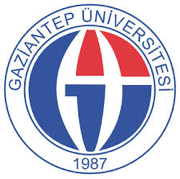 T.C.GAZİANTEP ÜNİVERSİTESİDİŞ HEKİMLİĞİ FAKÜLTESİORTODONTİ ANABİLİM DALIORTODONTİ UZMANLIK EĞİTİM KARNESİÖĞRENCİ KÜNYESİ1.1. Kişisel Bilgiler1.2. Eğitim Bilgileri*Resmi kurum ve kuruluşlar tarafından yapılan dil sınavları (KPDS, ÜDS, TOEFL, vb)1.3. Uzmanlık Eğitimi ile İlgili Bilgiler1.4. Rotasyon ProgramıAğız Diş ve Çene Cerrahisi Anabilim Dalı Rotasyon DeğerlendirmesiRotasyon başlangıç / bitiş tarihi:Rotasyon sırasında yapılan başlıca klinik aktiviteler: ………………………………………………..…………………..……………………….………………..………………………..…………….………………………………………………..…………………..……………………….……………………………………..…..…………….………………………………………………..…………………..……………………….………………..………………………..…………….……………………………………………Rotasyon sırasında yapılan bilimsel aktiviteler: ………………………………………………..…………………..……………………….………………..………………………..…………….………………………………………………..…………………..……………………….……………………………………..…..…………Uzmanlık Öğrencisi Hakkındaki Kanaat:                PUANA. MESLEK BİLGİSİ		           :……………………………………….….B. MESLEKİ UYGULAMA			:……………………………………….…..	C. ARAŞTIRMA				: ……………………………………….…..	D. GÖREVE BAĞLILIK, ÇALIŞMA ve YÖNETME YETENEĞİ			: ……………………………………….…..	E. MESLEK AHLAKI			:……………………………………….…..	SONUÇ (ORTALAMA)			:……………………………………….…..	BAŞARILI [  ]               BAŞARISIZ [  ]……..…/…….…./………..Anabilim Dalı Başkanı Kaşe-İmzaPeriodontoloji Anabilim Dalı Rotasyon DeğerlendirmesiRotasyon başlangıç / bitiş tarihi:Rotasyon sırasında yapılan başlıca klinik aktiviteler: ………………………………………………..…………………..……………………….………………..………………………..…………….………………………………………………..…………………..……………………….……………………………………..…..…………….………………………………………………..…………………..……………………….………………..………………………..…………….……………………………………………Rotasyon sırasında yapılan bilimsel aktiviteler: ………………………………………………..…………………..……………………….………………..………………………..…………….………………………………………………..…………………..……………………….……………………………………..…..…………Uzmanlık Öğrencisi Hakkındaki Kanaat:                PUANA. MESLEK BİLGİSİ		           :……………………………………….….B. MESLEKİ UYGULAMA			:……………………………………….…..	C. ARAŞTIRMA				: ……………………………………….…..	D. GÖREVE BAĞLILIK, ÇALIŞMA ve YÖNETME YETENEĞİ			: ……………………………………….…..	E. MESLEK AHLAKI			:……………………………………….…..	SONUÇ (ORTALAMA)			:……………………………………….…..	BAŞARILI [  ]               BAŞARISIZ [  ]……..…/…….…./………..Anabilim Dalı Başkanı Kaşe-İmza2. UYGULAMALI ÇALIŞMALAR BİLDİRİM ve DEĞERLENDİRME FORMU A.Asistanın uzman tarafından yapılan uygulamayı asiste etmesiG.Gözetim altında uygulamanın asistan tarafından yapılması (görevli uzman eşliğinde).B.Bağımsız olarak, uygulamanın asistan tarafından kendi başına yapılması (görevli uzman sorumluluğunda).ONAY...../...../.............Eğitim SorumlusuKaşe ve İmza ...../...../.............Anabilim Dalı BaşkanıKaşe ve İmza3. TEORİK DERSLER........ Dönem Aldığı Dersler4. KATILDIĞI BİLİMSEL TOPLANTI VE KURSLAR4.1. Yurt içi    * Kongre, sempozyum, kurs, workshop, vs    ** Yerel, yöresel, ulusal, uluslararası4.2. Yurt dışı    * Kongre, sempozyum, kurs, workshop, vs    ** Yerel, yöresel, ulusal, uluslararasıONAY...../...../.............Anabilim Dalı BaşkanıKaşe ve İmza5. BİLİMSEL TOPLANTILARDA SUNULAN BİLDİRİLER5.1. Sözlü    *Deneysel, klinik prospektif, klinik retrospektif, derleme, olgu sunumu, vs5.2. Poster  *Deneysel, klinik prospektif, klinik retrospektif, derleme, olgu sunumu, vsONAY...../...../.............Anabilim Dalı BaşkanıKaşe ve İmza6. YAYINLAR6.1. Ulusal   * Hakemli dergi, tıp fakültesi dergisi, vs** Deneysel, klinik prospektif, klinik retrospektif, derleme, olgu sunumu, vs6.2. Uluslararası* SCI, SCI-Ex., diğer** Deneysel, klinik prospektif, klinik retrospektif, derleme, olgu sunumu, vsONAY...../...../.............Anabilim Dalı BaşkanıKaşe ve İmza7. SEMİNERLER, MAKALE VE OLGU TARTIŞMALARI7.1. Dinleyici Olarak Katıldığı Seminerler7.2. Verdiği Seminerler7.3. Makale Tartışması7.4. Olgu TartışmasıONAY...../...../.............Anabilim Dalı BaşkanıKaşe ve İmza8. UZMANLIK EĞİTİMİ BOYUNCA ALDIĞI BURSLAR, KATILDIĞI PROJELER VE ÖDÜLLER9. UZMANLIK TEZ ÇALIŞMASI TAKİBİEğitim sorumlusu			: ………………………………………………………..……………………….…Tez danışmanı			: ………………………………………………………..…………..………….…Uzmanlık tez konusu veriliş tarihi	: ……………/…………/…………..…(Uzmanlık eğitimi süresinin yarısı tamamlanmadan önce tez konusu belirlenmiş olmalıdır.)Tez konusu				:  ………………………………………………………..………….….…………					  ………………………………………………………..…………..……….……					   ………………………………………………………..…………..……….……Etik Kurul onay tarihi		: ……………/…………/…………..…TEZİN 3 AYLIK DEĞERLENDİRİLME RAPORUUzmanlık tezi bitiş tarihi	: …………   /……………/…….…….Tez Dekanlığa sunulabilir.Eğitim Sorumlusu						       Anabilim Dalı Başkanı                                           Adı soyadı, imza		   			    		 Adı soyadı, imza10. UZMANLIK SINAVINA GİRİŞ ONAYIDiş hekimi ........................................................ uzmanlık eğitim süresini, rotasyon çalışmalarını ve yükümlü olduğu çalışmaları tamamlamış ve tezi kabul edilmiştir. Uzmanlık sınavına girebilir.ONAY………/………/…………Anabilim Dalı BaşkanıKaşe ve İmzaONAY………/………/…………DekanKaşe ve İmzaYayın tarihiRevizyon tarihiRevizyon numarası14.03.201703Adı-Soyadı:Doğum Tarihi:Doğum Yeri:Uyruğu:TC Kimlik Numarası:İlköğretim (Adı/Yılı):                                                                                  Ortaöğretim (Adı/Yılı):Lise (Adı/Yılı): Üniversite öncesi eğitiminde gösterdiği başarılar / ödüller:Diş Hekimliği Fakültesine Girdiği Tarih: Diş Hekimliği Fakültesinden Mezun Olduğu Tarih:Mezuniyet Not Ortalaması: Diş Hekimliği Fakültesi Eğitimi Boyunca Gösterdiği Başarılar / Ödüller:Diş Hekimliği Fakültesi Eğitimi Boyunca Katıldığı Projeler / Aldığı Burslar:Diş Hekimliği Fakültesi Eğitimi Boyunca Katıldığı Yurtiçi ve Yurtdışı Eğitim Programları:Diş Hekimliği Fakültesi Eğitimi Boyunca Katıldığı Yurtdışı Stajları:Bildiği Yabancı Dil(ler):Girdiği yabancı dil sınavları ve sonuçları:Uzmanlık Sınavını Kazandığı DUS Puanı: Uzmanlık Eğitimine Başlama Tarihi: Eğitim Danışmanının Adı Soyadı: Uzmanlık Eğitimini Tamamlama Tarihi: Anabilim Dalı TarihSorumlu Öğretim ÜyesiPeriodontolojiAğız Diş ve Çene CerrahisiTARİHHASTA ADI- SOYADIPROTOKOL NOTANIGİRİŞİMYAPILIŞ ŞEKLİ*SayıDersin AdıDersin SüresiDersi Veren Öğretim Üyesi.......... dönem aldığı toplam ders saati:.......... dönem aldığı toplam ders saati:.......... dönem aldığı toplam ders saati:.......... dönem aldığı toplam ders saati:Sözlü (  ) veya Yazılı (  ) sınavda aldığı not (100 üzerinden):Sözlü (  ) veya Yazılı (  ) sınavda aldığı not (100 üzerinden):Sözlü (  ) veya Yazılı (  ) sınavda aldığı not (100 üzerinden):Sözlü (  ) veya Yazılı (  ) sınavda aldığı not (100 üzerinden):ONAY...../...../.............Anabilim Dalı BaşkanıKaşe ve İmzaONAY...../...../.............Anabilim Dalı BaşkanıKaşe ve İmzaONAY...../...../.............Anabilim Dalı BaşkanıKaşe ve İmzaONAY...../...../.............Anabilim Dalı BaşkanıKaşe ve İmzaKatılım tarihiToplantının adıToplantının türü*Toplantının boyutu**Katılım tarihiToplantının adıToplantının türü*Toplantının boyutu**Tarih BaşlığıYazarlarSunulduğu KongreÇalışmanın DiliTürü*Tarih BaşlığıYazarlarSunulduğu KongreÇalışmanın Dili Türü*Yılı Başlığı Yazarlar Dergi AdıDergi Türü*Yılı Başlığı Yazarlar Dergi AdıDergi Türü*Tarih Konusu Anabilim Dalı/KlinikSemineri SunanTarihSeminerin AdıDanışman Öğretim Üyesi1. Seminer Sonucu: BAŞARILI    [  ]             BAŞARISIZ   [  ]2. Seminer Sonucu: BAŞARILI    [  ]             BAŞARISIZ   [  ]1. Seminer Sonucu: BAŞARILI    [  ]             BAŞARISIZ   [  ]2. Seminer Sonucu: BAŞARILI    [  ]             BAŞARISIZ   [  ]1. Seminer Sonucu: BAŞARILI    [  ]             BAŞARISIZ   [  ]2. Seminer Sonucu: BAŞARILI    [  ]             BAŞARISIZ   [  ]ONAY……..…/…….…./………..Eğitim SorumlusuKaşe ve İmza...../...../.............Anabilim Dalı BaşkanıKaşe ve İmzaONAY……..…/…….…./………..Eğitim SorumlusuKaşe ve İmza...../...../.............Anabilim Dalı BaşkanıKaşe ve İmzaONAY……..…/…….…./………..Eğitim SorumlusuKaşe ve İmza...../...../.............Anabilim Dalı BaşkanıKaşe ve İmzaTarih Makale KünyesiSunulduğu Anabilim Dalı/KlinikTarih Olgunun KünyesiSunulduğu Anabilim Dalı/Klinik3 AYLIK DÖNEM TARİHLERİ3 AYLIK DÖNEM TARİHLERİDeğerlendirme TarihiSonuç-Düşünce Tez Danışmanı (İmza ve Kaşe)1.  2. 3. 